Protokół z posiedzenia Komisji Porządku Publicznego, Ochrony Środowiska i Spraw Komunalnych Rady Gminy Suchy Lasz dnia 15.01.2020 roku.Porządek posiedzenia:Otwarcie posiedzenia. Powitanie przybyłych na posiedzenie Komisji.Stwierdzenie ważności posiedzenia Komisji.Zatwierdzenie porządku obrad.Zmiany w transporcie publicznym w gminie Suchy LasSprawy bieżące.Wolne głosy i wnioski.Zakończenie posiedzenia.Ad. 1 – 4.Przewodniczący KPPOŚiSK M. Bajer otworzył posiedzenie Komisji. Powitał gości i członków Komisji oraz stwierdził prawomocność posiedzenia na podstawie listy obecności. Porządek obrad został przyjęty jednogłośnie.Ad. 5.Przewodniczący M. Bajer – od 15.12.2019 działa kolej metropolitalną. Trasa Rogoźno Wielkopolskie – Poznań Główny. Na tej trasie dołożono 3 kursy pociągów. Miały być stałe interwały np.: o godz. 05:01, 06:01, 07:01 itd., a tak nie jest. Jest duży rozsiew czasowy. Należy czerpać rozwiązania z innych krajów: stałe godziny od poniedziałku do soboty i inne godziny w niedzielę, nie licząc pociągów długo bieżnych. Skoro gmina została zaangażowana w program kolei metropolitalnej (rozmowy są trudne z PKP), to może powinna postawić warunki i PKP pewne rzeczy by zrozumiało. Miało to ułatwić dojazd w każdym względzie. Jak działać i organizować kursy autobusów lub busów, które pozwolą mieszkańcom dotrzeć do stacji kolei? Jak Rada Gminy może wpłynąć na rozkład jazdy?Referat Komunalny D. Torba – idea jest taka sama, nic się nie zmienia. Inne gminy też zaczynały od niskiego pułapu kursów. To ewoluowało w czasie.Wójt M. Buliński – dotacja była na organizację linii kolejowej i jej modernizację - między urzędem marszałkowskim a PKP. Założeniem było zwiększenie o 20 kursów, ale przepustowość dworca głównego i tabor pozwala na 16 kursów. Radny W. Majewski – czy przejazd ćwiczeniowy był wykonany? Czy z Nickla na drugą stronę Obornickiej była próba przejazdu? Teraz już z Krzemowej w Złotnicką trudno się włączyć. Radna J. Radzięda – obawiam się, że 901 jako jedyna linia, która się nie spóźniała – teraz dołączy do pozostałych. Referat Komunalny D. Torba przedstawił zmiany w komunikacji:Termin wprowadzenia zmian: od 3 lutego 2020 r.Linia nr 901Wydłużenie schematu linii. Linia numer 901 nie będzie kończyła swojej trasy na pętli w Złotnikach – os. Grzybowe. Będzie obsługiwała dodatkowo strefę biznesową Parku Nickel oraz strefę o coraz większym stopniu zurbanizowania – Złotniki – Osiedle. Liczba połączeń zostanie zwiększona do 36 kursów w każdym kierunku w ciągu dnia, co pozwoli na lepsze skomunikowanie Złotnik z Suchym Lasem oraz dworcem autobusowym na os. Sobieskiego. Uczniowie z północnej części os. Grzybowego będą mieć łatwiejszy dostęp do komunikacji i dojazdu do szkoły dzięki przystankowi Złotniki – Park Nickel (Mosiężna).  Mieszkańcy Złotnik-Osiedla zyskają połączenie autobusowe dowożące ich do tego samego przystanku zlokalizowanego przy nowej stacji PKM5 Złotniki Grzybowe.- zmiana schematu linii	- połączenie z PKM		- zwiększona liczba kursów (z 28 kursów w ciągu dnia roboczego do 36 kursów w dniu roboczym).Linia nr 902Brak zmian w schemacie oraz rozkładzie linii.Linia nr 903Linia zostaje zlikwidowana. Do tej pory linia funkcjonowała jedynie w dni robocze. Jej zadania przejmie po zmianach w całości linia numer 901.Linia nr 904Zmiana schematu linii. Linia zostaje skrócona z pominięciem wjazdu do Złotnik – Wsi. Początkowym przystankiem będzie teraz przystanek Złotniki – Osiedle, dalej przez Suchy Las – Wiadukt, Poznań – Łęgowskiego, Mateckiego do dworca na os. Sobieskiego.- zmiana schematu linii	- brak wjazdu do Złotnik – Wieś.Linia nr 905Całkowita zmiana schematu linii. Od 3 lutego 2020 linia numer 905 kończyć będzie swoje kursy na dworcu na os. Sobieskiego. Dodatkowym atutem będzie wjazd do przystanku Złotniki – Wieś dzięki czemu mieszkańcy tej miejscowości zyskają więcej połączeń.Głównym zadaniem linii będzie połączenie większości miejscowości ze stacjami kolejowymi. Rozkład jazdy zostanie skoordynowany tak, żeby autobus pojawiał się odpowiednio wcześniej przed większością kursów PKM5 na przystanku Chludowo – Stacja dla mieszkańców Chludowa i Zielątkowa oraz na przystanku Golęczewo – Stacja dla mieszkańców Golęczewa.Liczba połączeń zostanie utrzymana na poziomie 26 kursów w każdą stronę w ciągu dnia roboczego. Przewidziany został również wjazd do pętli Suchy Las – Działki dla uczniów/mieszkańców Suchego Lasu dojeżdżających lub wracających ze szkoły podstawowej numer 1. Obejmuje on jedynie dwa kursy w porannej drodze do szkoły oraz dwa kursy powrotne ze szkoły.- zmiana schematu linii (wjazd do Os. SOBIESKIEGO)- wjazd do Złotniki - Wieś - połączenie z PKM		- zmieniona liczba kursów - 26 połączeń w ciągu dnia roboczego + 4 kursy do Suchy Las – Działki- całkowity czas przejazdu, to 57 minut.Linia nr 907 Zmiana schematu linii. Autobus porusza się głównymi drogami bez wjeżdżania do „centrum” jakiejkolwiek miejscowości. Przystanki będą zlokalizowane wzdłuż dróg powiatowych, drogi krajowej oraz przy ulicy Obornickiej.Dzięki temu można będzie przejechać całą trasą na jednorazowym bilecie – do 45 minut.- zmiana schematu linii (linia szybka - pośpieszna)- zmieniona liczba kursów - przejazd przez wszystkie miejscowości(14 kursów w ciągu dnia roboczego).Linia nr 253  (kursy nocne)Linia nocna zostanie wyodrębniona z rozkładu jazdy linii numer 907. Otrzyma osobną tabliczkę rozkładową oraz swój numer dzięki czemu będzie bardziej czytelna dla pasażerów.- zmiana numeracji linii.Linia numer 911 - 32 kursy w ciągu dnia roboczego.Linia numer 348 - 22 kursy w ciągu dnia roboczego.Linia numer 397 - 9 kursów w ciągu dnia roboczego.BILET BUS – TRAMWAJ – KOLEJ – przykładowe ceny biletów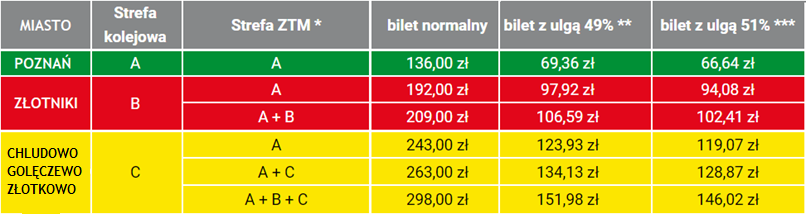 ** Dzieci i młodzież w okresie od rozpoczęcia odbywania rocznego  przygotowania przedszkolnego do ukończenia szkoły ponadpodstawowej,  publicznej lub niepublicznej o uprawnieniach szkoły publicznej, nie dłużej niż do ukończenia 24 roku życia*** Studenci szkół wyższych (dziennych, wieczorowych lub zaocznych), słuchacze kolegiów pracowników służb społecznych, do ukończenia 26 roku życia i doktoranci do ukończenia 35 roku życia.Radny Z. Hącia – chodzi mi o Chludowo i Zielątkowo. Autobus za 7 zł, bilety czasowe. W 45 minut nie jest się w stanie dojechać do Suchego Lasu, a 57 minut do os. Sobieskiego, to utopia. Te działania są nieadekwatne do potrzeb mieszkańców.Referat Komunalny D. Torba – przy przystanku w Złotkowie uda się wybudować mały parking.Radny T. Sztolcman – czy wjazd z ul. Sobockiej jest możliwy?Referat Komunalny D. Torba – nie ma planu zamknięcia. Wejście na peron jest od strony Złotkowa.Radny M. Przybylski – czy PKP konsultowało utworzenie przystanku w Złotkowie z gminą?Wójt M. Buliński – tak. Pierwotnie miał być on na nasypie. Zaproponowaliśmy przesunięcie.Radny M. Przybylski – na niektórych przystankach jest udział marszałka w drogach dojazdowych, w Złotkowie zostaliśmy pozostawieni sami sobie.Wójt M. Buliński – czekamy na nową kwestię finansowania Złotkowa. Nie było możliwości składania wniosków na ówczesnym etapie. Przewodniczący M. Bajer – wnioskuję o połowę kursów, aby wjeżdżały do Złotkowa, a pozostałe kursy 904 do Złotnik Wsi.Radny M. Przybylski – to nie jest spotkanie konsultacyjne. Urzędnik poinformował pana, jak wyglądają trasy. Wójt M. Buliński – jest to spotkanie informacyjne. Uwarunkowań jest bardzo dużo. Przejazdy są dostosowane do przepustowości i dojazdów uczniów do szkół. Otrzymaliśmy dofinansowanie do niektórych linii autobusów, aby zorganizować połączenia ze stacjami. Referat Komunalny D. Torba – jesteśmy dalecy od wjazdów kieszeniowych. Przewodniczący M. Bajer – liczbę z 26 wjazdów zmniejszyć do 13 i by 904 to obsługiwało. Załatwiłoby to też sprawę integracji. Kieszeniowy wjazd na działki niech obsługuje tylko 904.Referat Komunalny D. Torba – to jest szereg rozmów z ZTM. Nie możemy zmieniać tras. Obecny stan, to wynik systematycznych obserwacji i propozycji organizatora transportu. Jeśli coś zmienimy, to wszystko nam się rozsypie. Chcemy dowozić do kolei, to jest nasza przyszłość. Wjazd kieszeniowy – 904 nie ma możliwości wjechania do Suchego Lasu.Radna J. Radzięda – teraz i 905 i 901 będą spóźnione. Referat Komunalny D. Torba – nie wiemy jakie będą spóźnienia. Nie będzie Pani traciła na dojeździe do os. Sobieskiego. Za wnioskiem radnego M. Bajera głosowały 4 osoby, 3 osoby wstrzymały się od głosu.Radny Z. Hącia – ile będziemy czekali na pociąg?Radny W. Majewski – było wiele głosów o wjazd do Złotnik – Wsi.Radny T. Sztolcman – słusznie ktoś zauważył, że jest już „musztarda po obiedzie”. Teraz pozostaje nam obserwować ilość pasażerów w 905.Prezes ZKP Suchy Las E. Miśko – jest w autobusach możliwość liczenia pasażerów. Od lat mamy system lokalizacji pojazdu na trasie tzw.: „Kiedy dojadę”.Radny T. Sztolcman – proszę Pana wójta o rozpropagowanie tej informacji. Referat Komunalny D. Torba – odpowiadając panu Hąci – jest 18 minutowa korelacja przed pociągiem. Rozkład jazdy 905 to też konsekwencja umów zakupu taboru i dofinansowania na konkretną linię.Radny M. Przybylski – czy gmina rozważa wprowadzenie prywatnego operatora usługi PKP? Czy coś drgnęło w sprawie połączenia Suchego Lasu na ul. Sucholeskiej do kolei, żeby poprowadzić Podolanami do Dworca Zachodniego?Wójt M. Buliński – prywatny operator nie, bo ZTM ma za zadanie organizację transportu. Są to plusy zintegrowanego ruchu w ramach aglomeracji plus szeroka skala ulg działająca w Poznaniu. Połączenie przy ul. Sucholeskiej, to budowa projektu technicznego, przyszłościowa linia o nazwie Suchy Las. Koleje w tej sprawie chcą aplikować o środki zewnętrzne. Radny W. Majewski – mieliśmy spotkanie z ZTM. Miały być konsultacje – nie było. Przewodniczący M. Bajer – będzie spotkanie z ZKP i p. Miśko. Zapraszam.Wójt M. Buliński – konsultacje się odbywały.Radny W. Majewski – nie o takie konsultacje nam chodziło.Radny Z. Hącia - rozkłady jazdy powinny być dostępne przed wprowadzeniem zmian.Referat Komunalny D Torba – jest duża szansa, że znajdą się one w naszej gazecie przed 3 lutego 2020. Rozkłady na przystankach zostaną powieszone 03.02.2020. Przewodniczący M. Bajer – to powinno być konsultowane w sierpniu albo w czerwcu.Radna A. Ankiewicz – wstrzymajmy się, bo i tak jest za późno, by coś zmieniać. Dajmy sobie szansę. Niech to zacznie funkcjonować. Wniosek p. Bajera jest przedwczesny. Prośba, aby przedstawiona tu prezentacja ukazała się na stronie gminy i namiary do aplikacji śledzącej autobusy.Radny T. Sztolcman – co z tzw. linią okrężną?Referat Komunalny D. Torba – pętla była rozpatrywana. Zamiany spowodowały również zmiany kosztów i obecnie mieszczą się w budżecie. Dodatkowe 350 tys. zł w skali roku. Obserwujemy punktualność linii 905, czy 18 minut zapasu do dworca starczy? Na to kładziemy szczególną uwagę. Wniosek o zebranie danych z pierwszych dwóch tygodni lutego dotyczących ilości pasażerów i czasu kursów został przyjęty jednogłośnie. Radny R. Banaszak – i proszę zebrać spostrzeżenia kierowców.Radny W. Majewski – jak dojechać z Suchego Lasu do Biedruska? Od dwóch lat nic się nie zmieniło. Referat Komunalny D. Torba – nie słyszałem, aby taka potrzeba się pojawiła. Mieszkańcy Biedruska zgłaszają inne sprawy dotyczące komunikacji. Radny R. Banaszak – takie połączenie istniało. Odbyło się 12 kursów, w których uczestniczyło 3 pasażerów, a koszt przekroczył 7 tys. zł. Nie ma takiej potrzeby. Ad. 6.Członkowie komisji poprosili przewodniczącego M. Bajera o przysłanie porządku obrad komisji, która ma odbyć się 22.01.2020 r.Ad. 7 - 8.Na tym posiedzenie Komisji zakończono.Protokółowała								Przewodniczący KPPOŚiSKJustyna Krawczyk 							          Marian Bajer